POLICY IMPLEMENTATION PLAN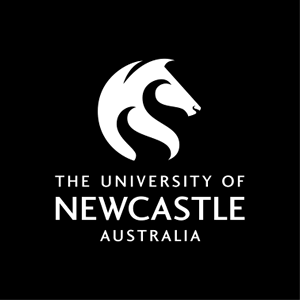 This plan should document how the policy will become operationalised and should include all actions required to communicate the policy, establish the required resources, provide training to staff, and any actions to ensure compliance with each of the policy requirements.Policy Name Person Responsible for ImplementationDivision / Unit Responsible for Policy OwnershipPolicy Effective Date (date published)ActionBy Who?Comments / DetailsDate Due for CompletionStatus